2020 Southwest Throws Invitational	Woodstock, ON           Tuesday September 1st, 2020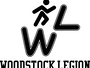 EVENTS OFFERED:THROWS (Hammer, Shot Put, Discus, Javelin)JUMPS (High Jump)Entries due Wednesday, August 26th, 2020Location:		700 College Avenue – Woodstock, Ontario – N4S 6L9Parking:	College Avenue Secondary School Parking lot, and on one side of the street (East Park Rd) NO parking at Oliver Stephens School, due to construction. Facility access:	Only Field access for throwing and High Jump events. Sanctioned by: 	Athletics OntarioMeet Director:	Jag Rai – wlaccamp@gmail.comRegistration: 	Athletes and coaches must be AO members and registered on TrackieAge Categories:	Bantam, Midget, Youth, Junior, Senior, MastersEntry Fees:	$10.00 per event for athletes; no fees for coaches (Entries are limited, TVDSB school board polices are a group of 10 in an area) 2 officials and 8 athletes at each event site.Waiver:		Must be completed online with registration.Check In:		Requires the online Health Screening within 24 hours.Facility Access	Check in at the event site, 30 minutes prior to your scheduled     event. Preliminary warm ups are permitted in designated areas by events.Implements:		Athletes must bring their own implements.High Jump:		Athletes must bring their own tarps.Schedule:		Final Schedule and sections posted Wednesday night.In addition to the Athletic Ontario protocol:Coaches, Officials and athletes wear a mask in the facility, except during warming up and racing. Personal bags must be placed in the designated event warm up area. Athletes can do the majority of their warm up on the soccer fieldsNO warm ups, drills or strides on the track.Leave the track immediately after your event has been completed. Do any necessary cool down on the soccer fields.All spectators remain outside the facility. Viewing can be done from the perimeter fence, and designated viewing areas. Athletes must provide their own water, food and medical care.There will NOT be any change rooms or washroom facilities available. Entries are limited, TVDSB school board polices are a group of 10 in an area =2 officials and 8 athletes at each event site. Also due to board restrictions, only invited teams may register. SOUTHWEST THROWS INVITATIONAL -2020SOUTHWEST THROWS INVITATIONAL -2020SOUTHWEST THROWS INVITATIONAL -2020SOUTHWEST THROWS INVITATIONAL -2020SOUTHWEST THROWS INVITATIONAL -2020SOUTHWEST THROWS INVITATIONAL -2020GenderHammerShot PutDiscusJavelinHigh JumpWomen6pm7pm7:45pm6pm6pmMen6pm7:45pm7pm7:15pm6pm